แบบแจ้งรายละเอียดงาน ตำแหน่งงาน พนักงานที่ปรึกษา(ผู้ให้ข้อมูล: ผู้จัดการฝ่ายบุคคล และ/หรือ พนักงานที่ปรึกษา)คำชี้แจง           เพื่อให้การประสานงานระหว่างโครงการสหกิจศึกษาฯ  และสถานประกอบการ  เป็นไปโดยความเรียบร้อยและ
มีประสิทธิภาพ   จึงใคร่ขอความกรุณาผู้จัดการฝ่ายบุคคล หรือผู้ที่รับผิดชอบดูแลการปฏิบัติงานของนักศึกษาสหกิจศึกษาประสานงานกับ  พนักงานที่ปรึกษา  (Job supervisor)  เพื่อจัดทำข้อมูล  ตำแหน่งงาน  ลักษณะงานและพนักงานที่ปรึกษา  (Job  position,  Job description  and  Job  supervisor)  ตามแบบฟอร์มฉบับนี้และส่งกลับคืนให้โครงการสหกิจศึกษาเรียน   หัวหน้าโครงการสหกิจศึกษาและฝึกงานวิชาชีพ  มหาวิทยาลัยเทคโนโลยีราชมงคลศรีวิชัย  ขอแจ้งรายละเอียดเกี่ยวกับตำแหน่งงาน  ลักษณะงานและพนักงานที่ปรึกษาดังนี้							(ลงชื่อ)…………………………………...................(ผู้ให้ข้อมูล)							        (…………………………...……………………..)							ตำแหน่ง…………………….………………………......							วันที่……………/………….………/……………..…....กรุณาส่งแบบตอบรับกลับมายัง งานสหกิจศึกษา คณะวิทยาศาสตร์และเทคโนโลยีการประมง มหาวิทยาลัยเทคโนโลยี  ราชมงคลศรีวิชัย วิทยาเขตตรัง ๑๗๙ หมู่ ๓ ต.ไม้ฝาด อ.สิเกา จ.ตรัง ๙๒๑๕๐ เบอร์โทรติดต่อ ๐๘๑-๙๕๘๓๐๕๗      โทรสาร (Fax) ๐๗๕-๒๐๔๐๕๙ (ภายในสัปดาห์แรกของการปฏิบัติงานของนักศึกษาสหกิจศึกษา),,แบบแจ้งโครงร่างรายงานการปฏิบัติงาน (ผู้ให้ข้อมูล : นักศึกษา ร่วมกับ พนักงานที่ปรึกษา)	คำชี้แจง	รายงานถือเป็นส่วนหนึ่งของการปฏิบัติงานสหกิจศึกษา มีวัตถุประสงค์เพื่อฝึกฝนทักษะการสื่อสาร  (Communication Skill) ของนักศึกษา และจัดทำข้อมูลที่เป็นประโยชน์สำหรับสถานประกอบการ นักศึกษาจะต้องขอรับคำปรึกษาจากพนักงานที่ปรึกษา  (Job  supervisor)  เพื่อกำหนดหัวข้อรายงานที่เหมาะสม โดยคำนึงถึงความต้องการ
ของสถานประกอบการเป็นหลักตัวอย่างของรายงาน ได้แก่ ผลงานวิจัยที่นักศึกษาปฏิบัติ รายงานวิชาการที่น่าสนใจ การสรุปข้อมูลหรือสถิติบางประการ  การวิเคราะห์และประเมินผลข้อมูล เป็นต้น ทั้งนี้รายงานอาจจะจัดทำเป็นกลุ่มของนักศึกษา 
สหกิจศึกษามากกว่า ๑ คนก็ได้	ในกรณีที่สถานประกอบการไม่ต้องการรายงานในหัวข้อข้างต้น นักศึกษาจะต้องพิจารณาเรื่องที่ตนสนใจและ
หยิบยกมาทำรายงาน  โดยปรึกษากับพนักงานที่ปรึกษาเสียก่อน ตัวอย่างหัวข้อที่จะใช้เขียนรายงาน ได้แก่ รายงานวิชาการ
ที่นักศึกษาสนใจ  รายงานการปฏิบัติงานที่ได้รับมอบหมาย  หรือแผนและวิธีการปฏิบัติงานที่จะทำให้บรรลุถึงวัตถุประสงค์ของการเรียนรู้ที่นักศึกษาวางเป้าหมายไว้จากการปฏิบัติงานสหกิจศึกษาครั้งนี้ (Learning objectives) เมื่อกำหนดหัวข้อได้แล้ว  ให้นักศึกษาจัดทำโครงร่างของเนื้อหารายงานพอสังเขป ตามแบบฟอร์ม Work term report outline ฉบับนี้ ทั้งนี้ให้ปรึกษากับพนักงานที่ปรึกษาเสียก่อนแล้วจึงส่งกลับมายังโครงการสหกิจศึกษาฯ  ภายใน  ๓  สัปดาห์แรกของการปฏิบัติงาน	โครงการสหกิจศึกษาฯ จะรวบรวมนำเสนออาจารย์ที่ปรึกษาสหกิจศึกษาเพื่อพิจารณาหากอาจารย์มีข้อเสนอแนะ
ใด ๆ  ก็จะส่งกลับมาให้นักศึกษาทราบภายใน ๒ สัปดาห์ และเพื่อมิให้เป็นการเสียเวลานักศึกษาควรดำเนินการเขียนรายงานโดยทันที  ชื่อ – นามสกุล (นักศึกษา) …………………………………………………. รหัสประจำตัว ……………………………………...……………………….สาขาวิชา ……………………………………………………… คณะ ……………………………………………………………………….……………………….(ชื่อสถานประกอบการ) ปฏิบัติงานสหกิจศึกษา ณ ……………………………………………………………………………….……………………….……………………………………………………………………………………………………………………………………………………….……………………….เลขที่ …………..……… ถนน …………….…………… ซอย ………………………… ตำบล/แขวง ……………………….……………………………..อำเภอ/เขต ……………………………………จังหวัด …………………………..……. รหัสไปรษณีย์ …………………….……...……………………….โทรศัพท์ ………………………………….………………. โทรสาร ……………………………………………………………………...………………………..ขอแจ้งรายละเอียดเกี่ยวกับโครงร่างรายงานการปฏิบัติงานสหกิจศึกษา  ดังนี้(ลงชื่อ)………………………………..นักศึกษา		(ลงชื่อ)………………………………………...พนักงานที่ปรึกษา	    ( ……………………………………… )		                  ( ……………………………………… )	วันที่ ………./……………./………….. 				       ตำแหน่ง							      …………………………………………….							     วันที่ …………./……………./…………...กรุณาส่งแบบตอบรับกลับมายัง งานสหกิจศึกษา คณะวิทยาศาสตร์และเทคโนโลยีการประมง มหาวิทยาลัยเทคโนโลยี  ราชมงคลศรีวิชัย วิทยาเขตตรัง ภายในสัปดาห์ที่ ๓ ของการปฏิบัติงานของนักศึกษาสหกิจศึกษาแบบประเมินผลนักศึกษาสหกิจศึกษาสหกิจศึกษาและการฝึกงานวิชาชีพคำชี้แจง	๑.	ผู้ให้ข้อมูลในแบบประเมินนี้ต้องเป็นพนักงานที่ปรึกษา (Job supervisor) ของนักศึกษาสหกิจศึกษาหรือบุคคล
ที่ได้รับมอบหมายให้ทำหน้าที่แทน (แบบประเมิน ๑ ชุด ต่อ นักศึกษา ๑ คน)	๒.	แบบประเมินผลนี้มีทั้งหมด ๑๘ ข้อ โปรดให้ข้อมูลครบทุกข้อ เพื่อความสมบูรณ์ของการประเมินผล	๓.	โปรดให้คะแนนในช่อง      ในแต่ละหัวข้อการประเมิน หากไม่มีข้อมูลให้ใส่เครื่องหมาย – และโปรดให้        ความคิดเห็นเพิ่มเติม (ถ้ามี)	๔.	เมื่อประเมินผลเรียบร้อยแล้ว โปรดนำเอกสารนี้ใส่ซองประทับตรา “ลับ” และให้นักศึกษานำส่งสำนักงานโครงการสหกิจศึกษาฯ ทันทีที่นักศึกษากลับมหาวิทยาลัยข้อมูลทั่วไป / Work general informationชื่อ-นามสกุล นักศึกษา ……………………………………………… รหัสประจำตัว ……………………………………………….………………….....สาขาวิชา ……………………………………………………………. คณะ …………………………………………………………...........…………………...  ชื่อสถานประกอบการ …………………………………………………………………………………………………………………........…………………....      ชื่อ-นามสกุลผู้ประเมิน ………………………………………………………………………………………………………………………………………….....  ตำแหน่ง …………………………………………………………..... แผนก ……………………………………………………………………………………... ผลสำเร็จของงาน / Work achievementความรู้ความสามารถ / Knowledge and abilityความรับผิดชอบต่อหน้าที่ / Responsibilityลักษณะส่วนบุคคล / Personalityโปรดให้ข้อคิดเห็นที่เป็นประโยชน์แก่นักศึกษา / Please give comments on the studentข้อคิดเห็นเพิ่มเติม / Other commentsลงชื่อ / Evaluator’s Signature 				(				)ตำแหน่ง / Position 				วันที่ / Date  	    /                     / 		หมายเหตุ : หากงานสหกิจศึกษา คณะวิทยาศาสตร์และเทคโนโลยีการประมง มหาวิทยาลัยเทคโนโลยีราชมงคลศรีวิชัย วิทยาเขตตรัง ไม่ได้รับแบบประเมินผลนักศึกษาสหกิจศึกษา (CO.W.๐๔) ภายในระยะเวลาที่กำหนด นักศึกษาจะไม่ผ่านการประเมินผลแบบประเมินรายงานนักศึกษาสหกิจศึกษาสหกิจศึกษาและการฝึกงานวิชาชีพคำชี้แจง	๑.  ผู้ให้ข้อมูลในแบบประเมินนี้ต้องเป็นพนักงานที่ปรึกษา (Job supervisor) ของนักศึกษาสหกิจศึกษาหรือบุคคลที่ได้รับมอบหมายให้ทำหน้าที่แทน  (แบบประเมิน ๑ ชุด ต่อ นักศึกษา ๑ กลุ่มโครงงาน)	๒.  แบบประเมินผลนี้มีทั้งหมด ๑๔ ข้อ โปรดให้ข้อมูลครบทุกข้อ เพื่อความสมบูรณ์ของการประเมินผล	๓.  ให้คะแนนในช่อง       ในแต่ละหัวข้อการประเมิน หากไม่มีข้อมูลให้ใส่เครื่องหมาย – และแสดงความคิดเห็นเพิ่มเติม (ถ้ามี)	๔.  เมื่อประเมินผลเรียบร้อยแล้ว โปรดนำเอกสารนี้ใส่ซองประทับตรา “ลับ” และให้นักศึกษานำส่งสำนักงานโครงการสหกิจศึกษาฯ ทันทีที่นักศึกษากลับมหาวิทยาลัยฯข้อมูลทั่วไป / Work team informationชื่อ-นามสกุลนักศึกษา ………………………………………………...........……………………………………………...………...............................   ชื่อ-นามสกุลนักศึกษา ………………………………………………..........................................…………………………………..........................ชื่อ-นามสกุลนักศึกษา ………………………………………………..........................................…………………………………..........................   ชื่อ-นามสกุลนักศึกษา ………………………………………………..........................................…………………………………..........................   ชื่อ-นามสกุลนักศึกษา ……………………………………………….........................................…………………………………...........................   ชื่อ-นามสกุลนักศึกษา …………………………………………………….…………….............…………………………………...............................   ชื่อ-นามสกุลนักศึกษา …………………………………………………….…………….............……………………………………...........................   หลักสูตรสาขาวิชา.................................................คณะ............................................... มหาวิทยาลัยเทคโนโลยีราชมงคลศรีวิชัยชื่อสถานประกอบการ…………………………………………………………………………………………………………….........................................    ชื่อ-นามสกุลผู้ประเมิน ……………………………………………………………………………………………………………......................................  ตำแหน่ง …………………………………...........………………….. แผนก ……………………………………………………………............................ หัวข้อรายงาน / Report titleภาษาไทย / Thai ………………………………………………………………………………………………............................…………………............ภาษาอังกฤษ / English ………………………………………………………..........................…………………………………………………….......... ข้อคิดเห็นเพิ่มเติม  / Other Comments……………………………………………………………………………………………………………………………………………………………………………………………………………………………………………………………………………………………………………………………………………………………………………………………………………………………………………………………………………………………………………………………………………………………………………………………………………………………………………………………………………………………………………………………………………………………………………………………………………………………………………………………………………………………………………………………………………………………………………………………………………………………………………………………………………………………………………...………………………………………………………………………………………………………………………………………………………………………………………………………………………………………………………………………………………………………………………………………………………………………………………………………………………………………………………………………………………………………………………………………………………………………………………………………………………………………………………………………………………………………………………………………...…………………………………………………………………………………………………………………………………………………………………………………………………………………………………………………………………………………………………………………………………………………………………...……………………………………………………………………………………………………………………………………………………………………………………...................................................................................................................................................................................................……………………………………………………………………………………………………………………………………..…………………………………………………………………………………………………………………………………………………………………………………………………………………………..……………………………………………………………………………………………………………………………………..…………………………………………………………………………………………………………………………………………………………………………………………………………………………..……………………………………………………………………………………………………………………………………..………………………………………………………………………………………………………………………………………………………………………………………………………………………………………………………………………………………………………………………………………………………………….………………………………………………………………………………………………………………………………………………………………………………………………………………………………………………………………………………………………………………………………………………………………………………………………………………………………………………………………………………………………………………………………………………………………………………………………………………………………………………………………………………………………………………………………………………………………………………………………………………………………………………………………………………………………………………………………………………………………………………………………………………………………………………………………………………………………………………………………………………………..					ลงชื่อ / Evaluator’s Signature 				   						      (				            )				         ตำแหน่ง / Position 			                 					         วันที่ / Date  	       /     	                /		
หมายเหตุ : งานสหกิจศึกษา คณะวิทยาศาสตร์และเทคโนโลยีการประมง มหาวิทยาลัยเทคโนโลยีราชมงคลศรีวิชัย   วิทยาเขตตรัง ไม่ได้รับแบบประเมินรายงานนักศึกษาสหกิจศึกษา (CO.W-๐๕) ภายในระยะเวลาที่กำหนด นักศึกษาจะไม่ผ่านการประเมินผล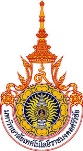 คณะวิทยาศาสตร์และเทคโนโลยีการประมงสหกิจศึกษาและการฝึกงานวิชาชีพชื่อ  ที่อยู่ของสถานประกอบการโปรดให้ชื่อที่เป็นทางการเพื่อจะนำไประบุในใบรับรองภาษาอังกฤษให้แก่นักศึกษาได้อย่างถูกต้องที่อยู่ (เพื่อประกอบการเดินทางไปนิเทศงานนักศึกษาที่ถูกต้องโปรดระบุที่อยู่ตามสถานที่ที่นักศึกษาปฏิบัติงาน)    สถานประกอบการ  (ภาษาไทย) 	…………………………………………………………………………...................………………………….                             (ภาษาอังกฤษ)………………………………………………………....................…………………………………………..     เลขที่ ……………...  ถนน ………...........………………… ซอย …………………………… ตำบล/แขวง ……………….......……………...     อำเภอ/เขต …………………………………. จังหวัด ……………………...……………  รหัสไปรษณีย์ ………………................………….     โทรศัพท์  ……………………………………………………………… โทรสาร ………...................………………………………………………...    ๒. ผู้จัดการทั่วไป / ผู้จัดการโรงงาน  และผู้ได้รับมอบหมายให้ประสานงานชื่อผู้จัดการสถานประกอบการ……………………………………………………………………………………………………...............................ตำแหน่ง …………………………………………………………………………………………………………………………………...............................โทรศัพท์ ……………………………… โทรสาร ………………………….......….  E-mail ……………………………………….........................การติดต่อประสานงานกับมหาวิทยาลัยฯ  (การนิเทศงานนักศึกษา  และอื่น ๆ ขอมอบให้)[  ]   ติดต่อกับผู้จัดการโดยตรง[  ]   มอบหมายให้บุคคลต่อไปนี้ประสานงานแทนชื่อ-สกุล ……………………………………………………………………………………………………………………………………..............................ตำแหน่ง ………………………………………………………………………………………………………………………….........................................โทรศัพท์ ……………………………… โทรสาร ………………………….......….  E-mail ……………………………………….........................คณะวิทยาศาสตร์และเทคโนโลยีการประมงสหกิจศึกษาและการฝึกงานวิชาชีพ    ๓.  พนักงานที่ปรึกษา (Job supervisor)    ๓.  พนักงานที่ปรึกษา (Job supervisor)    ๓.  พนักงานที่ปรึกษา (Job supervisor)ชื่อ-สกุล………………………………………………………………………………………………………........................................................…………………..ตำแหน่ง …………………………………………........................………… แผนก ……………………............................……………………………………….โทรศัพท์ ……………………………… โทรสาร ………………………….......….  E-mail ………………………………………...........................ชื่อ-สกุล………………………………………………………………………………………………………........................................................…………………..ตำแหน่ง …………………………………………........................………… แผนก ……………………............................……………………………………….โทรศัพท์ ……………………………… โทรสาร ………………………….......….  E-mail ………………………………………...........................ชื่อ-สกุล………………………………………………………………………………………………………........................................................…………………..ตำแหน่ง …………………………………………........................………… แผนก ……………………............................……………………………………….โทรศัพท์ ……………………………… โทรสาร ………………………….......….  E-mail ………………………………………...........................     ๔.  งานที่มอบหมายนักศึกษาชื่อนักศึกษา …………………………………………………………................…………………………….…………………………………..................................ตำแหน่งงานที่นักศึกษาปฏิบัติ  (Job position) …………………………………………….…………………………………………................................ลักษณะงานที่นักศึกษาปฏิบัติ  (Job description) …………………………………………………………………………………..................................………………………………………………………………………………………………………………………………………………………………………………………………………………………………………………………………………………………………………………………………………………………………………………………………………………………………………………………………………………………………………………………………………………………………………………………………………………………………………………………………………………………………………………………………………………………………………………………………………………………………………………………………………………………………………………………………………………………………..............…..คณะวิทยาศาสตร์และเทคโนโลยีการประมงสหกิจศึกษาและการฝึกงานวิชาชีพ๑. หัวข้อรายงาน  (Report  title)  (อาจจะขอเปลี่ยนแปลงหรือแก้ไขเพิ่มเติมได้ในภายหลัง) ภาษาไทย …………………………………………………………………………………………………………………………………………..................... ภาษาอังกฤษ ……………………………………………………………………………………………………………………………………......................คณะวิทยาศาสตร์และเทคโนโลยีการประมงสหกิจศึกษาและการฝึกงานวิชาชีพ๒.  รายละเอียดเนื้อหาของรายงาน  (อาจจะขอเปลี่ยนแปลงหรือแก้ไขเพิ่มเติมได้ในภายหลัง)………………………………………………………………………………………………………………………………………..………………………………………………………………………………………………………………………………………..………………………………………………………………………………………………………………………………………..………………………………………………………………………………………………………………………………………..………………………………………………………………………………………………………………………………………..………………………………………………………………………………………………………………………………………..………………………………………………………………………………………………………………………………………..………………………………………………………………………………………………………………………………………..………………………………………………………………………………………………………………………………………..………………………………………………………………………………………………………………………………………..………………………………………………………………………………………………………………………………………..………………………………………………………………………………………………………………………………………..………………………………………………………………………………………………………………………………………..………………………………………………………………………………………………………………………………………..………………………………………………………………………………………………………………………………………..………………………………………………………………………………………………………………………………………..………………………………………………………………………………………………………………………………………..………………………………………………………………………………………………………………………………………..………………………………………………………………………………………………………………………………………..………………………………………………………………………………………………………………………………………..………………………………………………………………………………………………………………………………………..………………………………………………………………………………………………………………………………………..………………………………………………………………………………………………………………………………………..………………………………………………………………………………………………………………………………………..คณะวิทยาศาสตร์และเทคโนโลยีการประมงสหกิจศึกษาและการฝึกงานวิชาชีพหัวข้อประเมิน/Items๑.  ปริมาณงาน (Quantity of work)      ปริมาณงานที่ปฏิบัติสำเร็จตามหน้าที่หรือตามที่ได้รับมอบหมายภายในระยะเวลาที่กำหนด       (ในระดับที่นักศึกษาจะปฏิบัติได้) และเปรียบเทียบกับนักศึกษาทั่ว ๆ ไป๒.  คุณภาพงาน (Quality of work)     ทำงานได้ถูกต้องครบถ้วนสมบูรณ์  มีความปราณีตเรียบร้อย มีความรอบคอบ     ไม่เกิดปัญหาติดตามมา งานไม่ค้างคา ทำงานเสร็จทันเวลาหรือก่อนเวลาที่กำหนดคณะวิทยาศาสตร์และเทคโนโลยีการประมงสหกิจศึกษาและการฝึกงานวิชาชีพหัวข้อประเมิน/Items๓.  ความรู้ความสามารถทางวิชาการ (Academic ability)     นักศึกษามีความรู้ทางวิชาการเพียงพอ  ที่จะทำงานตามที่ได้รับมอบหมาย     (ในระดับที่นักศึกษาจะปฏิบัติได้)  ๔.  ความสามารถในการเรียนรู้และประยุกต์วิชาการ (Ability to learn and apply knowledge)     ความรวดเร็วในการเรียนรู้  เข้าใจข้อมูล  ข่าวสาร  และวิธีการทำงาน  ตลอดจนการนำ     ความรู้ไปประยุกต์ใช้งาน๕.  ความรู้ความชำนาญด้านปฏิบัติการ (Practical ability)     เช่น  การปฏิบัติงานในภาคสนาม  ในห้องปฏิบัติการ๖.  วิจารณญาณและการตัดสินใจ (Judgment and decision making)     ตัดสินใจได้ดี  ถูกต้อง  รวดเร็ว มีการวิเคราะห์ ข้อมูลและปัญหาต่าง ๆ อย่างรอบคอบ     ก่อนการตัดสินใจ  สามารถแก้ปัญหาเฉพาะหน้า  สามารถไว้วางใจให้ตัดสินใจได้ด้วยตนเอง๗.  การจัดการและวางแผน  (Management and planning)๘.  ทักษะการสื่อสาร (Communication skills)     ความสามารถในการติดต่อสื่อสาร การพูด การเขียน และการนำเสนอ (Presentation)      สามารถสื่อให้เข้าใจได้ง่าย เรียบร้อย ชัดเจน ถูกต้อง รัดกุม มีลำดับขั้นตอนที่ดี      ไม่ก่อให้เกิดความสับสนต่อการทำงาน รู้จักสอบถาม รู้จักชี้แจงผลการปฏิบัติงานและข้อขัดข้องให้ทราบ   ๙.  การพัฒนาด้านภาษาและวัฒนธรรมต่างประเทศ (Foreign language and cultural     development)  เช่น  ภาษาอังกฤษ  การทำงานกับชาวต่างชาติ๑๐. ความเหมาะสมต่อตำแหน่งงานที่ได้รับมอบหมาย (Suitability for job position)      สามารถพัฒนาตนเองให้ปฏิบัติงานตาม Job position และ Job description  ที่มอบหมาย      ได้อย่างเหมาะสมหรือตำแหน่งงานนี้เหมาะสมกับนักศึกษาคนนี้หรือไม่เพียงใดคณะวิทยาศาสตร์และเทคโนโลยีการประมงสหกิจศึกษาและการฝึกงานวิชาชีพหัวข้อประเมิน/Items๑๑.  ความรับผิดชอบและเป็นผู้ที่ไว้วางใจได้ (Responsibility and dependability)        ดำเนินงานให้สำเร็จลุล่วงโดยคำนึงถึงเป้าหมาย และความสำเร็จของงานเป็นหลัก        ยอมรับผลที่เกิดจากการทำงานอย่างมีเหตุผล  สามารถปล่อยให้ทำงาน (กรณีงานประจำ)        ได้โดยไม่ต้องควบคุมมากจนเกินไป  ความจำเป็นในการตรวจสอบขั้นตอนตอนและผลงาน        ตลอดเวลา สามารถไว้วางใจให้รับผิดชอบงานที่มากกว่าเวลาประจำ  สามารถไว้วางใจได้        แทบทุกสถานการณ์  หรือในสถานการณ์ปกติเท่านั้น๑๒.  ความสนใจ อุตสาหะในการทำงาน (Interest in work)       ความสนใจและความกระตือรือร้นในการทำงาน มีความอุตสาหะ ความพยายาม       ความตั้งใจที่จะทำงานได้สำเร็จ  ความมานะบากบั่น  ไม่ย่อท้อต่ออุปสรรคและปัญหา๑๓.  ความสามารถเริ่มต้นทำงานได้ด้วยตนเอง (Initiative or self starter)       เมื่อได้รับคำชี้แนะ  สามารถเริ่มทำงานได้เอง  โดยไม่ต้องรอคำสั่ง (กรณีงานประจำ) เสนอตัวเข้า       ช่วยงานแทบทุกอย่าง  มาขอรับงานใหม่ ๆ ไปทำ  ไม่ปล่อยเวลาว่างให้ล่วงเลยไปโดยเปล่าประโยชน์๑๔.  การตอบสนองต่อการสั่งการ (Response to supervision)       ยินดีรับคำสั่ง คำแนะนำ คำวิจารณ์ ไม่แสดงความอึดอัดใจ เมื่อได้รับคำติเตือนและวิจารณ์       ความรวดเร็วในการปฏิบัติตามคำสั่ง  การปรับตัวปฏิบัติตามคำแนะนำ ข้อเสนอแนะและวิจารณ์หัวข้อประเมิน/Items๑๕.  บุคลิกภาพและการวางตัว (Personality)       มีบุคลิกภาพและวางตัวได้เหมาะสม เช่น ทัศนคติ วุฒิภาวะ ความอ่อนน้อมถ่อมตน       การแต่งกาย  กิริยาวาจา  การตรงต่อเวลา  และอื่น ๆ ๑๖.  มนุษยสัมพันธ์ (Interpersonal skills)       สามารถร่วมงานกับผู้อื่น การทำงานเป็นทีม สร้างมนุษย์สัมพันธ์ได้ดี เป็นที่รักใคร่       ชอบพอของผู้ร่วมงาน เป็นผู้ที่ช่วยก่อให้เกิดความร่วมมือประสานงาน๑๗.  ความมีระเบียบวินัย ปฏิบัติตามวัฒนธรรมขององค์กร (Discipline and adaptability to formal         Organization culcure) ความสนใจเรียนรู้ ศึกษา กฎระเบียบ นโยบายต่าง ๆ และปฏิบัติตามโดยเต็มใจ        การปฏิบัติตามระเบียบบริหารงานบุคคล (การเข้างาน ลางาน) ปฏิบัติตามกฎการรักษา ความปลอดภัยในโรงงาน การควบคุมคุณภาพ ๕ ส และอื่น ๆ๑๘. คุณธรรมและจริยธรรม (Ethics and morality)      มีความซื่อสัตย์ สุจริต มีจิตใจสะอาด รู้จักเสียสละ ไม่เห็นแก่ตัว เอื้อเฟื้อช่วยเหลือผู้อื่นคณะวิทยาศาสตร์และเทคโนโลยีการประมงสหกิจศึกษาและการฝึกงานวิชาชีพจุดเด่นของนักศึกษา / Strengthข้อควรปรับปรุงของนักศึกษา  /  Improvementหากนักศึกษาผู้นี้สำเร็จการศึกษาแล้ว  ท่านจะรับเข้าทำงานในสถานประกอบการนี้หรือไม่ (หากมีโอกาสเลือก)Once  this  student  graduates ,  will  you  be  interested  to  offer  him/her  a  job?[  ]  รับ / Yes     		[  ]   ไม่แน่ใจ / Not  sure    		[  ]  ไม่รับ / No  หากนักศึกษาผู้นี้สำเร็จการศึกษาแล้ว  ท่านจะรับเข้าทำงานในสถานประกอบการนี้หรือไม่ (หากมีโอกาสเลือก)Once  this  student  graduates ,  will  you  be  interested  to  offer  him/her  a  job?[  ]  รับ / Yes     		[  ]   ไม่แน่ใจ / Not  sure    		[  ]  ไม่รับ / No  คณะวิทยาศาสตร์และเทคโนโลยีการประมงสหกิจศึกษาและการฝึกงานวิชาชีพคณะวิทยาศาสตร์และเทคโนโลยีการประมงสหกิจศึกษาและการฝึกงานวิชาชีพหัวข้อประเมิน  /  Itemsกิตติกรรมประกาศ (Acknowledgement)บทคัดย่อ  (Abstract)สารบัญ  สารบัญรูป  และสารบัญตาราง  (Table of Contents)วัตถุประสงค์  (Objectives)วิธีการศึกษา  (Method of Study)ผลการศึกษา  (Result)วิเคราะห์ผลการศึกษา  (Analysis)สรุปผลการศึกษา  (Conclusion)ข้อเสนอแนะ  (Comments)สำนวนการเขียนและการสื่อความหมาย (Ediem and Wording)ความถูกต้องของการสะกด  (Spelling)รูปแบบ  และความสวยงาม  ของรูปเล่ม  (Pattern)เอกสารอ้างอิง  (References)ภาคผนวก  (Appendix)รวมทั้งสิ้นคณะวิทยาศาสตร์และเทคโนโลยีการประมงสหกิจศึกษาและการฝึกงานวิชาชีพ